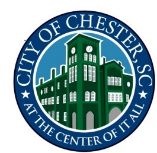 Special Called City Council MeetingMinutesAugust 25, 2023 – 6:30 pmIn Person/VirtualMinutesPRESENT: Mayor Carlos Williams (virtually). Members of Council: Wade Young, Tabatha Strother, Dave Claytor, Jamie Price, Danielle Hughes, Tony Nelson, Ursula Boyd-Crosby, and Robbie King-BoydABSENT:  Staff-Malik WhitakerCall to OrderThe meeting was called to order by Mayor Pro Tem Strother at 6:30pm. Roll Call8 Present at the time of roll call (8 In Person). **Hughes later joined the meeting in person. ** PrayerCouncilman Price offered prayer.Pledge Council recited The Pledge of Allegiance and The Civility Pledge. Approval of Agenda AmendmentsCouncilwoman Strother made a motion to approve the agenda. Councilman Young second the motion. Councilwoman King-Boyd wanted to know if Mr. Whitaker would be present to provide input regarding the day-to-day operations. The vote was unanimous (8-0). Councilman Young made a motion to discuss the public safety matter for the police department. Councilwoman Nelson second the motion. The vote was unanimous (8-0). New BusinessPublic Safety Councilwoman King-Boyd made a motion to move Public Safety-Police Department to Monday’s meeting due to City Administrator, Malik Whitaker not being present. Councilman Young second the motion. The vote was unanimous (8-0). Form of GovernmentMayor Pro Tem stated that Mayor Williams left hand outs to explain the City of Chester form of government and that no discussion would take place. Councilwoman King-Boyd made a motion to discuss the form of government. Mayor Pro Tem Strother stated that “No Ma’am, we are not having any discussion on that topic, but we will move forward to the next item.” Councilwoman King-Boyd stated, “But it’s on the agenda.” Mayor Pro Tem Strother stated that “That’s OK. We consulted with the Municipal Association…”. Councilwoman King-Boyd stated, “I’m here now and I’m a councilmember as well and I placed this item on the agenda for a reason and I make a motion.” Councilwoman King-Boyd made a motion to discuss the form of government or move it to Monday’s meeting as well in public session. Councilwoman Boyd-Crosby second the motion. The vote was as follows: 7 in favor: (Williams, Price, Claytor, Young, Nelson, Boyd-Crosby, and King-Boyd). 1 oppose: (Strother). Councilman Claytor made a motion to that City Council have the final decision of all terminations of department heads. Councilwoman King-Boyd second the motion. The vote was as follows: 5 Oppose: (Nelson, Strother, Young, Price, Williams) In Favor: (King-Boyd, Hughes, Claytor, and Boyd-Crosby). The motion failed.   Disbursement of Information to City CouncilCouncilwoman King-Boyd made a motion to move Disbursement of Information to City Council to Monday’s meeting. Councilman Young second the motion. The vote was unanimous (9-0). Old BusinessUpdate on City of Chester & Chester Sheriff’s Office AgreementCouncilwoman King-Boyd made a motion to discuss. Councilman Claytor second the motion. The vote was unanimous (9-0). Executive Session Mayor Pro Tem Strother made a motion to go into Executive Session to Personnel Matter-Police Department. Councilwoman King-Boyd made a motion to go into Executive Session to discuss Personnel Matter-Police Department. Councilwoman Boyd-Crosby second the motion. The vote was as follows: 6 in favor: (Boyd-Crosby, Nelson, Hughes, King-Boyd, Young, Price). 2 Oppose: (Strother and Claytor). Mayor Pro Tem stated that while in Executive Session, Council discussed Personnel Matter-Police Department in which no action was taken. With no other business, the meeting was adjourned at 8:20 pm.Respectfully Submitted,Marquita FairMunicipal Clerk   